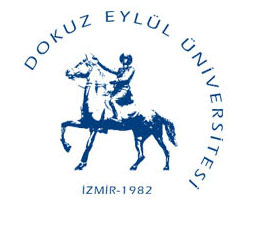 T.C.DOKUZ EYLÜL ÜNİVERSİTESİMühendislik Fakültesi DekanlığıBAŞARISIZ SEÇMELİ DERS SİLDİRME DİLEKÇESİ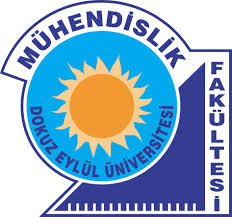 Öğrencinin:Öğrencinin:Adı – SoyadıAdı – SoyadıOkul NumarasıOkul NumarasıBölümü- SınıfıBölümü- SınıfıCep TelefonuCep TelefonuElektronik Mektup Adresi (E - mail)Elektronik Mektup Adresi (E - mail)Yazışma ve/veya İkamet AdresiYazışma ve/veya İkamet AdresiAlmak zorunda olduğum …………. seçmeli ders kredisini tamamladım. Tek Ders Sınavına girme hakkımdan vazgeçerek başarısız olduğum aşağıdaki seçmeli derslerin transkriptimden çıkarılmasını istiyorum.                Gereğini arz ederim.                                                   Dilekçenin verildiği tarih               İmzaAlmak zorunda olduğum …………. seçmeli ders kredisini tamamladım. Tek Ders Sınavına girme hakkımdan vazgeçerek başarısız olduğum aşağıdaki seçmeli derslerin transkriptimden çıkarılmasını istiyorum.                Gereğini arz ederim.                                                   Dilekçenin verildiği tarih               İmzaAlmak zorunda olduğum …………. seçmeli ders kredisini tamamladım. Tek Ders Sınavına girme hakkımdan vazgeçerek başarısız olduğum aşağıdaki seçmeli derslerin transkriptimden çıkarılmasını istiyorum.                Gereğini arz ederim.                                                   Dilekçenin verildiği tarih               İmzaAlmak zorunda olduğum …………. seçmeli ders kredisini tamamladım. Tek Ders Sınavına girme hakkımdan vazgeçerek başarısız olduğum aşağıdaki seçmeli derslerin transkriptimden çıkarılmasını istiyorum.                Gereğini arz ederim.                                                   Dilekçenin verildiği tarih               İmza               Silinecek Dersler               Silinecek Dersler               Silinecek Dersler               Silinecek DerslerDersin KoduDersin AdıDersin AdıDersin Adı